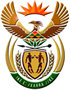 DEPARTMENT: PUBLIC ENTERPRISESREPUBLIC OF SOUTH AFRICANATIONAL ASSEMBLYQUESTION FOR WRITTEN REPLYQUESTION NO.: 375375.	Ms O M C Maotwe (EFF) to ask the Minister of Public Enterprises: Whether the SA Airways (a) advertised and (b) awarded tender(s) for catering in all its aircraft since 1 January 2014; if not, what is the position in this regard; if so, (a) on what date was each tender (i) advertised and (ii) awarded, (b) what is the name of each company that was awarded a tender and (c) what is the monetary value of each tender NW553EReply:The following information was provided by the Business Rescue Practitioners of South African Airways:	SAA advertised and awarded catering tenders from 01 January 2014 to July 2019. The details below include contracts that cover SAA’s global operations (Local, Regional and International):